Рекламно-техническое описание  произведения наукиПроизведение науки «Рынок и государство: проблемы взаимодействия в современной России». Монография под общей редакцией проф. Г.В. Колодней разработано в рамках служебного задания на 2020-2021 учебный год для учебно-методического обеспеченияучебной дисциплины «Микроэкономика» учебного плана ОПП «Экономика», всех профилей подготовки бакалавровСведения об авторах:                           Описание результата интеллектуальной деятельности                                        - Последовательно излагаются процессы становления рыночных отношений в отечественной экономике, оценивается роль государства в лице институтов развития, рассматриваются антикризисные меры государства при определении приоритетных направлений политики бедности. Форма изложения максимально приближена к целям учебного процесса, наибольшее внимание уделено наиболее сложным для понимания студентами вопросов - институциональным основам функционирования рыночной экономики. - степень готовности к изданию и применению в образовательном процессе: текст рукописи сдан в издательство «Проспект»;- новизна произведения науки, отличие от аналогов. Отмечаются произошедшие в последние 10 лет трансформации, свидетельствующие об активизации деятельности российского государства в области поддержки работы сферы малого и среднего предпринимательства, применения инновационных форм социальной поддержки населения, проведения цифровизации. 	- технологические преимущества. Представленные в работе кейсы, раскрывающие проблемные вопросы функционирования бизнеса и ряда территорий, будут способствовать повышению эффективности учебного процесса.	- экономические преимущества: снижение и педагогической учебной нагрузки для подготовки к семинарским занятиям, повышение эффективности учебного и преподавательского труда, популяризация применения кейс-метода в учебном процессе. - область возможного использования. Использование Финансовым университетом в качестве дополнительного материала при подготовке к занятиям в магистратуре при изучении дисциплины «Экономика развития», колледжами и школьниками при изучении дисциплины «Экономическая теория». - соответствующие полезные эффекты: экологически чистая продукция, безопасна при использовании.  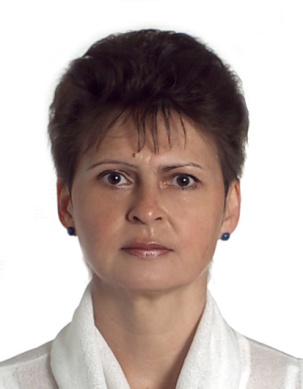 КОЛОДНЯЯ Галина Владимировна ПрофессорД.э.н., доцент143011 г. Одинцово Московской области, Можайское шоссе, 44, кВ. 34+7-916-803-67-44 Kolodnyaya@ yandex.ru      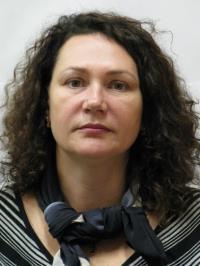 КОРОЛЕВА Ирина ВладимировнаДоцентК.э.н, доцент127543 г. Москва, ул. Лескова 17, кв 78.+7 903-713-18-22Koroleva7irina@mail.ru 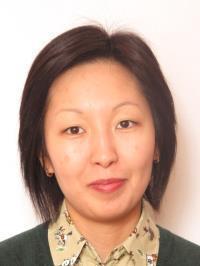 ОРУСОВА Ольга ВячеславовнаДоцентК.э.н., доцент117042 г. Москва, Чечерский проезд, д. 56 к. 1 кв. 131  +7-903-212-34-64oorusova@fa.ru